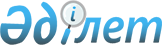 О бюджете Алакольского района на 2018-2020 годыРешение Алакольского районного маслихата Алматинской области от 25 декабря 2017 года № 24-1. Зарегистрировано Департаментом юстиции Алматинской области 9 января 2018 года № 4494.
      В соответствии с пунктом 2 статьи 9 Бюджетного кодекса Республики Казахстан от 4 декабря 2008 года, подпунктом 1) пункта 1 статьи 6 Закона Республики Казахстан от 23 января 2001 года "О местном государственном управлении и самоуправлении в Республике Казахстан", Алакольский районный маслихат РЕШИЛ:
      1. Утвердить районный бюджет на 2018-2020 годы согласно приложениям 1, 2 и 3 соответственно, в том числе на 2018 год следующих объемах:
      1) доходы 12147352 тысяч тенге, в том числе:
      налоговые поступления 1423396 тысяч тенге;
      неналоговые поступления 13617 тысяч тенге;
      поступления от продажи основного капитала 30537 тысяч тенге;
      поступления трансфертов 10679802 тысяч тенге, в том числе:
      целевые текущие трансферты 4569738 тысяч тенге;
      целевые трансферты на развитие 1519164 тысяч тенге;
      субвенции 4590900 тысяч тенге;
      2) затраты 12412686 тысяч тенге;
      3) чистое бюджетное кредитование 16745 тысяч тенге, в том числе:
      бюджетные кредиты 30372 тысяч тенге;
      погашение бюджетных кредитов 13627 тысяч тенге;
      4) сальдо по операциям с финансовыми активами 0 тысяч тенге;
      5) дефицит (профицит) бюджета(-) 282079 тысяч тенге;
      6) финансирование дефицита (использование профицита) бюджета 282079 тысяч тенге.
      Сноска. Пункт 1 в редакции решения Алакольского районного маслихата Алматинской области от 22.11.2018 № 42-1 (вводится в действие с 01.01.2018).


      2. Утвердить резерв местного исполнительного органа района на 2018 год в сумме 28334 тысяч тенге.
      3. Предусмотреть в районном бюджете на 2018 год объемы бюджетных изъятий из бюджета города Ушарал в районный бюджет в сумме 56710 тысяч тенге.
      Сноска. Пункт 3 в редакции решения Алакольского районного маслихата Алматинской области от 06.08.2018 № 37-1 (вводится в действие с 01.01.2018).


      4. Предусмотреть в районном бюджете на 2018 год объемы бюджетных субвенций, передаваемых из районного бюджета в бюджеты города районного значения, села, сельских округов, в сумме 234989 тысяч тенге, в том числе:
      Бескольский сельский округ 33922 тысяч тенге;
      Достыкский сельский округ 5585 тысяча тенге;
      Ыргайтинский сельский округ 32983 тысячи тенге;
      Жагатальский сельский округ 14143 тысячи тенге;
      Жанаминский сельский округ 15198 тысяч тенге;
      Кольбайский сельский округ 17876 тысяч тенге;
      Жыландинский сельский округ 15489 тысяч тенге;
      Екпиндинский сельский округ 16428 тысячи тенге;
      Теректинский сельский округ 15023 тысяч тенге;
      Токжайлауский сельский округ 17347 тысяч тенге; 
      Акжарский сельский округ 15530 тысячи тенге;
      Кабанбайский сельский округ 35465 тысячи тенге; 
      Сноска. Пункт 4 в редакции решения Алакольского районного маслихата Алматинской области от 06.08.2018 № 37-1 (вводится в действие с 01.01.2018).


      5. Учесть, что в районном бюджете на 2018 год предусмотрены трансферты органам местного самоуправления в сумме 5615 тысяч тенге, согласно приложению 4 к настоящему решению. 
      Акимам города районного значения, сельских округов обеспечить эффективное использование бюджетных средств, поступающих на контрольный счет наличности местного самоуправления.
      6. Учесть, что в районном бюджете на 2018 год предусмотрены целевые текущие трансферты бюджетам города районного значения, сельских округов в том числе на: 
      реализацию государственного оброзавательного заказа в дошкольных организациях образования;
      реализацию мер по содействию экономическому развитию регионов в рамках Программы развития регионов до 2020года.
      Распределение указанных трансфертов бюджетам города районного значения, сельских округов определяются на основании постановления акимата Алакольского района.
      7. Установить перечень районных бюджетных программ не подлежащих секвестру в процессе исполнения районного бюджета на 2018 год согласно приложению 5 к настоящему решению. 
      8. Контроль за исполнением настоящего решения возложить на постоянную комиссию Алакольского районного маслихата "По депутатскому представительству, бюджета, экономики, соблюдению законности, правовой защите и связи с общественными организациями".
      9. Настоящее решение вводится в действие с 1 января 2018 года.  Районный бюджет на 2018 год
      Сноска. Приложение 1 в редакции решения Алакольского районного маслихата Алматинской области от 22.11.2018 № 42-1 (вводится в действие с 01.01.2018).  Районный бюджет на 2019 год  Районный бюджет на 2020 год Распределение трансферов органам местного самоуправления на 2018 год  Перечень местных бюджетных программ не подлежащих секвестру процессе исполнения районного бюджета на 2018 год
					© 2012. РГП на ПХВ «Институт законодательства и правовой информации Республики Казахстан» Министерства юстиции Республики Казахстан
				
      Председатель сессии Алакольского

      районного маслихата

О. Қойшыманов

      Секретарь Алакольского районного районного

С. Жабжанов
Приложение 1 к решению Алакольского районного маслихата от " 25" декабря 2017 года № 24-1 "О бюджете Алакольского района на 2018-2020 годы"
Категория
Категория
Категория
Категория
 

Сумма

(тысяч тенге)
Класс
Класс
Класс
 

Сумма

(тысяч тенге)
Подкласс
Подкласс
 

Сумма

(тысяч тенге)
Наименование
 

Сумма

(тысяч тенге)
1. Доходы 
12 147 352
1
Налоговые поступления
1 423 396
01
Подоходный налог
33 412
2
Индивидуальный подоходный налог
33 412
04
Hалоги на собственность
1 277 291
1
Hалоги на имущество
1 240 541
3
Земельный налог
14 952
4
Hалог на транспортные средства
15 348
5
Единый земельный налог
6 450
05
Внутренние налоги на товары, работы и услуги
82 983
2
Акцизы
39 567
3
Поступления за использование природных и других ресурсов
24 000
4
Сборы за ведение предпринимательской и профессиональной деятельности
19 074
5
Налог на игорный бизнес
342
07
Прочие налоги
12 706
1
Прочие налоги
12 706
08
Обязательные платежи, взимаемые за совершение юридически значимых действий и (или) выдачу документов уполномоченными на то государственными органами или должностными лицами
17 004
1
Государственная пошлина
17 004
2
Неналоговые поступления
13 617
01
Доходы от государственной собственности
2 993
5
Доходы от аренды имущества, находящегося в государственной собственности
2 993
06
Прочие неналоговые поступления
10 624
1
Прочие неналоговые поступления
10 624
3
Поступления от продажи основного капитала
30 537
03
Продажа земли и нематериальных активов
30 537
1
Продажа земли
29 537
2
Продажа нематериальных активов
1 000
4
Поступления трансфертов 
10 679 802
01
Трансферты из нижестоящих органов государственного управления
56 710
3
Трансферты из бюджетов городов районного значения, сел, поселков, сельских округов
56 710
02
Трансферты из вышестоящих органов государственного управления
10 623 092
2
Трансферты из областного бюджета
10 623 092
Функциональная группа
Функциональная группа
Функциональная группа
Функциональная группа
Функциональная группа
 

Сумма

(тысяч тенге)
Функциональная подгруппа
Функциональная подгруппа
Функциональная подгруппа
Функциональная подгруппа
 

Сумма

(тысяч тенге)
Администратор бюджетных программ
Администратор бюджетных программ
Администратор бюджетных программ
 

Сумма

(тысяч тенге)
Программа
Программа
 

Сумма

(тысяч тенге)
Наименование
 

Сумма

(тысяч тенге)
2. Затраты
12 412 686
1
Государственные услуги общего характера
385 895
1
Представительные, исполнительные и другие органы, выполняющие общие функции государственного управления
339 895
112
Аппарат маслихата района (города областного значения)
18 517
001
Услуги по обеспечению деятельности маслихата района (города областного значения)
18 237
003
Капитальные расходы государственного органа
280
122
Аппарат акима района (города областного значения)
144 366
001
Услуги по обеспечению деятельности акима района (города областного значения)
104 633
003
Капитальные расходы государственного органа
4 374
113
Целевые текущие трансферты из местного бюджета
35 359
123
Аппарат акима района в городе, города районного значения, поселка, села, сельского округа
177 012
001
Услуги по обеспечению деятельности акима района в городе, города районного значения, поселка, села, сельского округа
170 082
022
Капитальные расходы государственного органа
6 930
2
Финансовая деятельность
17 214
452
Отдел финансов района (города областного значения)
17 214
001
Услуги по реализации государственной политики в области исполнения бюджета и управления коммунальной собственностью района (города областного значения)
14 369
003
Проведение оценки имущества в целях налогообложения
1 055
010
Приватизация, управление коммунальным имуществом, постприватизационная деятельность и регулирование споров, связанных с этим
1 590
018
Капитальные расходы государственного органа
200
5
Планирование и статистическая деятельность
28 786
453
Отдел экономики и бюджетного планирования района (города областного значения)
28 786
001
Услуги по реализации государственной политики в области формирования и развития экономической политики, системы государственного планирования
20 486
004
Капитальные расходы государственного органа
8 300
2
Оборона
15 428
1
Военные нужды
4 081
122
Аппарат акима района (города областного значения)
4 081
005
Мероприятия в рамках исполнения всеобщей воинской обязанности
4 081
2
Организация работы по чрезвычайным ситуациям
11 347
122
Аппарат акима района (города областного значения)
11 347
006
Предупреждение и ликвидация чрезвычайных ситуаций масштаба района (города областного значения)
7 500
007
Мероприятия по профилактике и тушению степных пожаров районного (городского) масштаба, а также пожаров в населенных пунктах, в которых не созданы органы государственной противопожарной службы
3 847
3
Общественный порядок, безопасность, правовая, судебная, уголовно-исполнительная деятельность
3 639
9
Прочие услуги в области общественного порядка и безопасности
3 639
485
Отдел пассажирского транспорта и автомобильных дорог района (города областного значения)
3 639
021
Обеспечение безопасности дорожного движения в населенных пунктах
3 639
4
Образование
7 255 412
1
Дошкольное воспитание и обучение
156 673
464
Отдел образования района (города областного значения)
156 673
040
Реализация государственного образовательного заказа в дошкольных организациях образования 
156 673
2
Начальное, основное среднее и общее среднее образование
4 830 177
464
Отдел образования района (города областного значения)
4 757 034
003
Общеобразовательное обучение
4 737 516
006
Дополнительное образование для детей 
19 518
465
Отдел физической культуры и спорта района (города областного значения)
59 543
017
Дополнительное образование для детей и юношества по спорту
59 543
467
Отдел строительства района (города областного значения)
13 600
024
Строительство и реконструкция объектов начального, основного среднего и общего среднего образования
13 600
9
Прочие услуги в области образования
2 268 562
464
Отдел образования района (города областного значения)
2 268 562
001
Услуги по реализации государственной политики на местном уровне в области образования 
16 920
004
Информатизация системы образования в государственных учреждениях образования района (города областного значения)
13 300
005
Приобретение и доставка учебников, учебно-методических комплексов для государственных учреждений образования района 
133 832
007
Проведение школьных олимпиад, внешкольных мероприятий и конкурсов районного (городского) масштаба
1 675
012
Капитальные расходы государственного органа
300
015
Ежемесячные выплаты денежных средств опекунам (попечителям) на содержание ребенка сироты (детей-сирот), и ребенка (детей), оставшегося без попечения родителей
36 445
067
Капитальные расходы подведомственных государственных учреждений и организаций
1 750 982
113
Целевые текущие трансферты из местного бюджета
315 108
6
Социальная помощь и социальное обеспечение
469 134
1
Социальное обеспечение
76 173
451
Отдел занятости и социальных программ района (города областного значения)
75 240
005
Государственная адресная социальная помощь
75 240
464
Отдел образования района (города областного значения)
933
030
Содержание ребенка (детей), переданного патронатным воспитателям
933
031
Государственная поддержка по содержанию детей-сирот и детей, оставшихся без попечения родителей, в детских домах семейного типа и приемных семьях
0
2
Социальная помощь
366 249
451
Отдел занятости и социальных программ района (города областного значения)
366 249
002
Программа занятости
160 990
004
Оказание социальной помощи на приобретение топлива специалистам здравоохранения, образования, социального обеспечения, культуры и спорта и ветеринарии в сельской местности в соответствии с законодательством Республики Казахстан
23 485
006
Оказание жилищной помощи 
2 449
007
Социальная помощь отдельным категориям нуждающихся граждан по решениям местных представительных органов
20 081
010
Материальное обеспечение детей-инвалидов, воспитывающихся и обучающихся на дому
3 452
014
Оказание социальной помощи нуждающимся гражданам на дому
38 362
017
Обеспечение нуждающихся инвалидов обязательными гигиеническими средствами и предоставление услуг специалистами жестового языка, индивидуальными помощниками в соответствии с индивидуальной программой реабилитации инвалида
75 980
023
Обеспечение деятельности центров занятости населения
41 450
9
Прочие услуги в области социальной помощи и социального обеспечения
26 712
451
Отдел занятости и социальных программ района (города областного значения)
26 712
001
Услуги по реализации государственной политики на местном уровне в области обеспечения занятости и реализации социальных программ для населения
20 488
011
Оплата услуг по зачислению, выплате и доставке пособий и других социальных выплат 
1 547
021
Капитальные расходы государственного органа
300
050
Реализация Плана мероприятий по обеспечению прав и улучшению качества жизни инвалидов в Республике Казахстан на 2012 – 2018 годы
4 377
7
Жилищно-коммунальное хозяйство
2 330 019
1
Жилищное хозяйство
860 114
467
Отдел строительства района (города областного значения)
558 654
003
Проектирование и (или) строительство, реконструкция жилья коммунального жилищного фонда
473 847
004
Проектирование, развитие и (или) обустройство инженерно-коммуникационной инфраструктуры
84 807
487
Отдел жилищно-коммунального хозяйства и жилищной инспекции района (города областного значения)
301 460
001
Услуги по реализации государственной политики на местном уровне в области жилищно-коммунального хозяйства и жилищного фонда
8 160
003
Капитальные расходы государственного органа
7 300
032
Капитальные расходы подведомственных государственных учреждений и организаций
286 000
2
Коммунальное хозяйство
682 840
467
Отдел строительства района (города областного значения)
4 000
005
Развитие коммунального хозяйства
4 000
487
Отдел жилищно-коммунального хозяйства и жилищной инспекции района (города областного значения)
678 840
015
Обеспечение бесперебойного тепло снабжения малых городов
95 767
026
Организация эксплуатации тепловых сетей, находящихся в коммунальной собственности районов
57 315
029
Развитие системы водоснабжения и водоотведения
525 758
3
Благоустройство населенных пунктов
787 065
487
Отдел жилищно-коммунального хозяйства и жилищной инспекции района (города областного значения)
787 065
017
Обеспечение санитарии населенных пунктов
141
025
Освещение улиц в населенных пунктах
263 859
030
Благоустройство и озеленение населенных пунктов
523 065
8
Культура, спорт, туризм и информационное пространство
207 398
1
Деятельность в области культуры
107 900
455
Отдел культуры и развития языков района (города областного значения)
107 900
003
Поддержка культурно-досуговой работы
107 900
2
Спорт
13 174
465
Отдел физической культуры и спорта района (города областного значения)
13 174
001
Услуги по реализации государственной политики на местном уровне в сфере физической культуры и спорта
7 106
004
Капитальные расходы государственного органа
300
006
Проведение спортивных соревнований на районном (города областного значения) уровне
2 478
007
Подготовка и участие членов сборных команд района (города областного значения) по различным видам спорта на областных спортивных соревнованиях
3 290
3
Информационное пространство
57 298
455
Отдел культуры и развития языков района (города областного значения)
43 930
006
Функционирование районных (городских) библиотек
42 925
007
Развитие государственного языка и других языков народа Казахстана
1 005
032
Капитальные расходы подведомственных государственных учреждений и организаций
0
456
Отдел внутренней политики района (города областного значения)
13 368
002
Услуги по проведению государственной информационной политики 
13 368
9
Прочие услуги по организации культуры, спорта, туризма и информационного пространства
29 026
455
Отдел культуры и развития языков района (города областного значения)
7 720
001
Услуги по реализации государственной политики на местном уровне в области развития языков и культуры
7 520
010
Капитальные расходы государственного органа
200
456
Отдел внутренней политики района (города областного значения)
21 306
001
Услуги по реализации государственной политики на местном уровне в области информации, укрепления государственности и формирования социального оптимизма граждан
18 306
006
Капитальные расходы государственного органа
3 000
9
Топливно-энекргетический комплекс и недропользование
294 287
1
Топливо и энекргетика
294 287
487
Отдел жилищно-коммунального хозяйства и жилищной инспекции района (города областного значения)
294 287
009
Развитие теплоэнергетической системы
294 287
10
Сельское, водное, лесное, рыбное хозяйство, особо охраняемые природные территории, охрана окружающей среды и животного мира, земельные отношения
231 341
1
Сельское хозяйство
203 352
462
Отдел сельского хозяйства района (города областного значения)
19 748
001
Услуги по реализации государственной политики на местном уровне в сфере сельского хозяйства
19 448
006
Капитальные расходы государственного органа
300
473
Отдел ветеринарии района (города областного значения)
183 604
001
Услуги по реализации государственной политики на местном уровне в сфере ветеринарии
12 667
003
Капитальные расходы государственного органа
400
005
Обеспечение функционирования скотомогильников (биотермических ям) 
1 528
006
Организация санитарного убоя больных животных
212
007
Организация отлова и уничтожения бродячих собак и кошек
4 680
008
Возмещение владельцам стоимости изымаемых и уничтожаемых больных животных, продуктов и сырья животного происхождения
705
009
Проведение ветеринарных мероприятий по энзоотическим болезням животных
858
010
Проведение мероприятий по идентификации сельскохозяйственных животных
13 500
011
Проведение противоэпизоотических мероприятий
149 054
6
Земельные отношения
17 732
463
Отдел земельных отношений района (города областного значения)
17 732
001
Услуги по реализации государственной политики в области регулирования земельных отношений на территории района (города областного значения)
10 522
006
Землеустройство, проводимое при установлении границ районов, городов областного значения, районного значения, сельских округов, поселков, сел
1 000
007
Капитальные расходы государственного органа
6 210
9
Прочие услуги в области сельского, водного, лесного, рыбного хозяйства, охраны окружающей среды и земельных отношений
10 257
453
Отдел экономики и бюджетного планирования района (города областного значения)
10 257
099
Реализация мер по оказанию социальной поддержки специалистов
10 257
11
Промышленность, архитектурная, градостроительная и строительная деятельность
25 877
2
Архитектурная, градостроительная и строительная деятельность
25 877
467
Отдел строительства района (города областного значения)
16 591
001
Услуги по реализации государственной политики на местном уровне в области строительства 
9 986
017
Капитальные расходы государственных органов
6 605
468
Отдел архитектуры и градостроительства района (города областного значения)
9 286
001
Услуги по реализации государственной политики в области архитектуры и градостроительства на местном уровне 
8 886
004
Капитальные расходы государственных органов
400
12
Транспорт и коммуникации
903 256
1
Автомобильный транспорт
890 227
123
Аппарат акима района в городе, города районного значения, поселка, села, сельского округа
3 847
013
Обеспечение функционирования автомобильных дорог в городах районного значения, поселках, селах, сельских округах
3 847
485
Отдел пассажирского транспорта и автомобильных дорог района (города областного значения)
886 380
022
Развитие транспортной инфраструктуры
138 339
045
Капитальный и средний ремонт автомобильных дорог районного значения и улиц населенных пунктов
748 041
9
Прочие услуги в сфере транспорта и коммуникаций
13 029
485
Отдел пассажирского транспорта и автомобильных дорог района (города областного значения)
13 029
001
Услуги по реализации государственной политики на местном уровне в области пассажирского транспорта и автомобильных дорог 
12 888
003
Капитальные расходы государственных органов
141
13
Прочие
47 850
3
Поддержка предпринимательской деятельности и защиты конкуренции
9 016
469
Отдел предпринимательства района (города областного значения)
9 016
001
Услуги по реализации государственной политики на местном уровне в области развития предпринимательства
6 416
003
Поддержка предпринимательской деятельности
2 400
004
Капитальные расходы государственного органа
200
9
Прочие
38 834
123
Аппарат акима района в городе, города районного значения, поселка, села, сельского округа
10 500
040
Реализация мер по содействию экономическому развитию регионов в рамках Программы развитие регионов до 2020 года 
10 500
452
Отдел финансов района (города областного значения)
28 334
012
Резерв местного исполнительного органа района (города областного значения)
28 334
14
Обслуживание долга
17
1
Обслуживание долга
17
452
Отдел финансов района (города областного значения)
17
013
Обслуживание долга местных исполнительных органов по выплате вознаграждений и иных платежей по займам из областного бюджета
17
15
Трансферты
243 133
1
Трансферты
243 133
452
Отдел финансов района (города областного значения)
243 133
006
Возврат неиспользованных (недоиспользованных) целевых трансфертов
2 529
038
Субвенеции
234 989
051
Трасферты органов местного самоуправления
5 615
3. Чистое бюджетное кредитование
16 745
Бюджетные кредиты 
30 372
10
Сельское, водное, лесное, рыбное хозяйство, особо охраняемые природные территории, охрана окружающей среды и животного мира, земельные отношения
30 372
9
Прочие услуги в области сельского, водного, лесного, рыбного хозяйства, охраны окружающей среды и земельных отношений
30 372
453
Отдел экономики и бюджетного планирования района (города областного значения)
30 372
006
Бюджетные кредиты для реализации мер социальной поддержки специалистов 
30 372
Категория
Категория
Категория
Категория
 

Сумма

(тысяч тенге)
Класс
Класс
Класс
 

Сумма

(тысяч тенге)
Подкласс
Подкласс
 

Сумма

(тысяч тенге)
Наименование
 

Сумма

(тысяч тенге)
5
Погашение бюджетных кредитов
13 627
01
Погашение бюджетных кредитов
13 627
1
Погашение бюджетных кредитов, выданных из государственного бюджета
13 627
Функциональная группа
Функциональная группа
Функциональная группа
Функциональная группа
Функциональная группа
 

Сумма

(тысяч тенге)
Функциональная подгруппа
Функциональная подгруппа
Функциональная подгруппа
Функциональная подгруппа
 

Сумма

(тысяч тенге)
Администратор бюджетных программ
Администратор бюджетных программ
Администратор бюджетных программ
 

Сумма

(тысяч тенге)
Программа
Программа
 

Сумма

(тысяч тенге)
Наименование
 

Сумма

(тысяч тенге)
4. Сальдо по операциям с финансовыми активами
0
Приобретение финансовых активов
0
13
Прочие
0
9
Прочие
0
456
Отдел внутренней политики района (города областного значения)
0
065
Формирование или увеличение уставного капитала юридических лиц
0
Категория
Категория
Категория
Категория
 

Сумма

(тысяч тенге)
Класс
Класс
Класс
 

Сумма

(тысяч тенге)
Подкласс
Подкласс
 

Сумма

(тысяч тенге)
Наименование
 

Сумма

(тысяч тенге)
5. Дефицит (профицит) бюджета
-282 079
6. Финансирование дефицита (использование профицита) бюджета
282 079
7
Поступление займов
30 372
01
Внутренние государственные займы
30 372
2
Договоры займа
30 372
8
Используемые остатки бюджетных средств
265 335
01
Остатки бюджетных средств
265 335
1
Свободные остатки бюджетных средств
265 335
Функциональная группа
Функциональная группа
Функциональная группа
Функциональная группа
Функциональная группа
Сумма

(тысяч тенге)
Функциональная подгруппа
Функциональная подгруппа
Функциональная подгруппа
Функциональная подгруппа
Сумма

(тысяч тенге)
Администратор бюджетных программ
Администратор бюджетных программ
Администратор бюджетных программ
Сумма

(тысяч тенге)
Программа
Программа
Сумма

(тысяч тенге)
Наименование
Сумма

(тысяч тенге)
16
Погашение займов
13 628
1
Погашение займов
13 628
452
Отдел финансов района (города областного значения)
13 628
008
Погашение долга местного исполнительного органа перед вышестоящим бюджетом
13 627
021
Возврат неиспользованных бюджетных кредитов, выданных из местного бюджета
1Приложение 2 к решению Алакольского районного маслихата от " 25" декабря 2017 года № 24-1 "О бюджете Алакольского района на 2018-2020 годы"
Категория
Категория
Категория
Категория
 

Сумма

(тысяч тенге)
Класс 
Класс 
Наименование
 

Сумма

(тысяч тенге)
Подкласс 
Подкласс 
 

Сумма

(тысяч тенге)
1. Доходы 
9 581 542
1
Налоговые поступления
1 567 509
01
Подоходный налог
15 114
2
Индивидуальный подоходный налог
15 114
04
Hалоги на собственность
1 342 425
1
Hалоги на имущество
1 326 617
3
Земельный налог
1 347
4
Hалог на транспортные средства
8 011
5
Единый земельный налог
6 450
05
Внутренние налоги на товары, работы и услуги
180 606
2
Акцизы
120 000
3
Поступления за использование природных и других ресурсов
30 000
4
Сборы за ведение предпринимательской и профессиональной деятельности
30 264
5
Налог на игорный бизнес
342
07
Прочие налоги
14 036
1
Прочие налоги
14 036
08
Обязательные платежи, взимаемые за совершение юридически значимых действий и (или) выдачу документов уполномоченными на то государственными органами или должностными лицами
15 328
1
Государственная пошлина
15 328
2
Неналоговые поступления
7 181
01
Доходы от государственной собственности
2 319
5
Доходы от аренды имущества, находящегося в государственной собственности
2 319
06
Прочие неналоговые поступления
4 862
1
Прочие неналоговые поступления
4 862
3
Поступления от продажи основного капитала
24 000
03
Продажа земли и нематериальных активов
24 000
1
Продажа земли
23 000
2
Продажа нематериальных активов
1 000
4
Поступления трансфертов 
7 982 852
1
Трансферты из нижестоящих органов государственного управления
56 710
3
Трансферты из бюджетов городов районного значения, сел, поселков, сельских округов
56 710
02
Трансферты из вышестоящих органов государственного управления
7 926 142
2
Трансферты из областного бюджета
7 926 142
Функциональная группа
Функциональная группа
Функциональная группа
Функциональная группа
Функциональная группа
 

Сумма

(тысяч тенге)
Функциональная подгруппа 
Функциональная подгруппа 
Функциональная подгруппа 
Функциональная подгруппа 
 

Сумма

(тысяч тенге)
Администратор бюджетных программ
Администратор бюджетных программ
Администратор бюджетных программ
 

Сумма

(тысяч тенге)
Программа
Программа
 

Сумма

(тысяч тенге)
Подпрограмма 
 

Сумма

(тысяч тенге)
Наименование
 

Сумма

(тысяч тенге)
2. Затраты
9 581 542
1
Государственные услуги общего характера
378 320
1
Представительные, исполнительные и другие органы, выполняющие общие функции государственного управления
332 760
112
Аппарат маслихата района (города областного значения)
17 496
001
Услуги по обеспечению деятельности маслихата района (города областного значения)
17 296
003
Капитальные расходы государственного органа
200
122
Аппарат акима района (города областного значения)
140 114
001
Услуги по обеспечению деятельности акима района (города областного значения)
100 611
003
Капитальные расходы государственного органа
4 144
113
Целевые текущие трансферты из местного бюджета
35 359
123
Аппарат акима района в городе, города районного значения, поселка, села, сельского округа
175 150
001
Услуги по обеспечению деятельности акима района в городе, города районного значения, поселка, села, сельского округа
171 850
022
Капитальные расходы государственного органа
3 300
2
Финансовая деятельность
16 874
452
Отдел финансов района (города областного значения)
16 874
001
Услуги по реализации государственной политики в области исполнения бюджета и управления коммунальной собственностью района (города областного значения)
13 379
003
Проведение оценки имущества в целях налогообложения
1 055
010
Приватизация, управление коммунальным имуществом, постприватизационная деятельность и регулирование споров, связанных с этим
2 240
018
Капитальные расходы государственного органа
200
5
Планирование и статистическая деятельность
28 686
453
Отдел экономики и бюджетного планирования района (города областного значения)
28 686
001
Услуги по реализации государственной политики в области формирования и развития экономической политики, системы государственного планирования
20 686
004
Капитальные расходы государственного органа
8 000
2
Оборона
8 428
1
Военные нужды
8 428
122
Аппарат акима района (города областного значения)
8 428
005
Мероприятия в рамках исполнения всеобщей воинской обязанности
8 428
3
Общественный порядок, безопасность, правовая, судебная, уголовно-исполнительная деятельность
3 639
9
Прочие услуги в области общественного порядка и безопасности
3 639
485
Отдел пассажирского транспорта и автомобильных дорог района (города областного значения)
3 639
021
Обеспечение безопасности дорожного движения в населенных пунктах
3 639
4
Образование
5 090 267
1
Дошкольное воспитание и обучение
168 378
464
Отдел образования района (города областного значения)
163 378
040
Реализация государственного образовательного заказа в дошкольных организациях образования 
163 378
2
Начальное, основное среднее и общее среднее образование
4 328 063
464
Отдел образования района (города областного значения)
4 259 134
003
Общеобразовательное обучение
4 239 616
006
Дополнительное образование для детей 
19 518
465
Отдел физической культуры и спорта района (города областного значения)
58 929
017
Дополнительное образование для детей и юношества по спорту
58 929
467
Отдел строительства района (города областного значения)
10 000
024
Строительство и реконструкция объектов начального, основного среднего и общего среднего образования
10 000
9
Прочие услуги в области образования
593 826
464
Отдел образования района (города областного значения)
270 858
001
Услуги по реализации государственной политики на местном уровне в области образования 
17 220
004
Информатизация системы образования в государственных учреждениях образования района (города областного значения)
13 300
005
Приобретение и доставка учебников, учебно-методических комплексов для государственных учреждений образования района 
123 418
007
Проведение школьных олимпиад, внешкольных мероприятий и конкурсов районного (городского) масштаба
1 675
012
Капитальные расходы государственного органа
300
015
Ежемесячные выплаты денежных средств опекунам (попечителям) на содержание ребенка сироты (детей-сирот), и ребенка (детей), оставшегося без попечения родителей
42 500
067
Капитальные расходы подведомственных государственных учреждений и организаций
72 445
113
Целевые текущие трансферты из местного бюджета
322 968
6
Социальная помощь и социальное обеспечение
530 888
1
Социальное обеспечение
113 097
451
Отдел занятости и социальных программ района (города областного значения)
103 240
005
Государственная адресная социальная помощь
103 240
464
Отдел образования района (города областного значения)
9 857
030
Содержание ребенка (детей), переданного патронатным воспитателям
4 747
031
Государственная поддержка по содержанию детей-сирот и детей, оставшихся без попечения родителей, в детских домах семейного типа и приемных семьях
5 110
2
Социальная помощь
388 648
451
Отдел занятости и социальных программ района (города областного значения)
388 648
002
Программа занятости
160 561
004
Оказание социальной помощи на приобретение топлива специалистам здравоохранения, образования, социального обеспечения, культуры и спорта и ветеринарии в сельской местности в соответствии с законодательством Республики Казахстан
24 256
006
Оказание жилищной помощи 
2 249
007
Социальная помощь отдельным категориям нуждающихся граждан по решениям местных представительных органов
22 925
010
Материальное обеспечение детей-инвалидов, воспитывающихся и обучающихся на дому
4 370
014
Оказание социальной помощи нуждающимся гражданам на дому
38 362
017
Обеспечение нуждающихся инвалидов обязательными гигиеническими средствами и предоставление услуг специалистами жестового языка, индивидуальными помощниками в соответствии с индивидуальной программой реабилитации инвалида
97 782
023
Обеспечение деятельности центров занятости населения
38 143
9
Прочие услуги в области социальной помощи и социального обеспечения
29 143
451
Отдел занятости и социальных программ района (города областного значения)
29 143
001
Услуги по реализации государственной политики на местном уровне в области обеспечения занятости и реализации социальных программ для населения
21 788
011
Оплата услуг по зачислению, выплате и доставке пособий и других социальных выплат 
3 363
021
Капитальные расходы государственного органа
300
050
Реализация Плана мероприятий по обеспечению прав и улучшению качества жизни инвалидов в Республике Казахстан на 2012 – 2018 годы
3 692
7
Жилищно-коммунальное хозяйство
1 697 486
1
Жилищное хозяйство
802 868
467
Отдел строительства района (города областного значения)
701 908
003
Проектирование и (или) строительство, реконструкция жилья коммунального жилищного фонда
681 278
004
Проектирование, развитие и (или) обустройство инженерно-коммуникационной инфраструктуры
20 630
487
Отдел жилищно-коммунального хозяйства и жилищной инспекции района (города областного значения)
100 960
001
Услуги по реализации государственной политики на местном уровне в области жилищно-коммунального хозяйства и жилищного фонда
7 660
003
Капитальные расходы государственного органа
7 300
032
Капитальные расходы подведомственных государственных учреждений и организаций
86 000
2
Коммунальное хозяйство
631 404
487
Отдел жилищно-коммунального хозяйства и жилищной инспекции района (города областного значения)
631 404
015
Обеспечение бесперебойного тепло снабжения малых городов
11 367
029
Развитие системы водоснабжения и водоотведения
620 037
3
Благоустройство населенных пунктов
263 214
487
Отдел жилищно-коммунального хозяйства и жилищной инспекции района (города областного значения)
263 214
025
Освещение улиц в населенных пунктах
153 032
030
Благоустройство и озеленение населенных пунктов
110 182
8
Культура, спорт, туризм и информационное пространство
204 060
1
Деятельность в области культуры
102 400
455
Отдел культуры и развития языков района (города областного значения)
102 400
003
Поддержка культурно-досуговой работы
102 400
2
Спорт
12 774
465
Отдел физической культуры и спорта района (города областного значения)
12 774
001
Услуги по реализации государственной политики на местном уровне в сфере физической культуры и спорта
7 706
004
Капитальные расходы государственного органа
300
006
Проведение спортивных соревнований на районном (города областного значения) уровне
4 768
007
Подготовка и участие членов сборных команд района (города областного значения) по различным видам спорта на областных спортивных соревнованиях
0
3
Информационное пространство
61 760
455
Отдел культуры и развития языков района (города областного значения)
43 930
006
Функционирование районных (городских) библиотек
42 925
007
Развитие государственного языка и других языков народа Казахстана
1 005
456
Отдел внутренней политики района (города областного значения)
17 830
002
Услуги по проведению государственной информационной политики 
17 830
9
Прочие услуги по организации культуры, спорта, туризма и информационного пространства
27 126
455
Отдел культуры и развития языков района (города областного значения)
8 020
001
Услуги по реализации государственной политики на местном уровне в области развития языков и культуры
7 820
010
Капитальные расходы государственного органа
200
456
Отдел внутренней политики района (города областного значения)
19 106
001
Услуги по реализации государственной политики на местном уровне в области информации, укрепления государственности и формирования социального оптимизма граждан
18 806
006
Капитальные расходы государственного органа
300
9
Топливно-энергетический комплекс и недропользование
478 813
1
Топливо и энергетика
478 813
487
Отдел жилищно-коммунального хозяйства и жилищной инспекции района (города областного значения)
478 813
009
Развитие теплоэнергетической системы
478 813
10
Сельское, водное, лесное, рыбное хозяйство, особо охраняемые природные территории, охрана окружающей среды и животного мира, земельные отношения
318 166
1
Сельское хозяйство
297 114
462
Отдел сельского хозяйства района (города областного значения)
18 348
001
Услуги по реализации государственной политики на местном уровне в сфере сельского хозяйства 
18 048
006
Капитальные расходы государственного органа
300
473
Отдел ветеринарии района (города областного значения)
278 766
001
Услуги по реализации государственной политики на местном уровне в сфере ветеринарии
13 367
008
Возмещение владельцам стоимости изымаемых и уничтожаемых больных животных, продуктов и сырья животного происхождения
5 108
009
Проведение ветеринарных мероприятий по энзоотическим болезням животных
858
010
Проведение мероприятий по идентификации сельскохозяйственных животных
10 264
011
Проведение противоэпизоотических мероприятий
249 169
6
Земельные отношения
10 732
463
Отдел земельных отношений района (города областного значения)
10 732
001
Услуги по реализации государственной политики в области регулирования земельных отношений на территории района (города областного значения)
10 532
007
Капитальные расходы государственного органа
200
9
Прочие услуги в области сельского, водного, лесного, рыбного хозяйства, охраны окружающей среды и земельных отношений
10 320
453
Отдел экономики и бюджетного планирования района (города областного значения)
10 320
099
Реализация мер по оказанию социальной поддержки специалистов
10 320
11
Промышленность, архитектурная, градостроительная и строительная деятельность
26 541
2
Архитектурная, градостроительная и строительная деятельность
26 541
467
Отдел строительства района (города областного значения)
16 755
001
Услуги по реализации государственной политики на местном уровне в области строительства 
9 255
017
Капитальные расходы государственных органов
7 500
468
Отдел архитектуры и градостроительства района (города областного значения)
9 786
001
Услуги по реализации государственной политики в области архитектуры и градостроительства на местном уровне 
9 386
004
Капитальные расходы государственных органов
400
12
Транспорт и коммуникации
556 417
1
Автомобильный транспорт
543 388
123
Аппарат акима района в городе, города районного значения, поселка, села, сельского округа
3 847
013
Обеспечение функционирования автомобильных дорог в городах районного значения, поселках, селах, сельских округах
3 847
485
Отдел пассажирского транспорта и автомобильных дорог района (города областного значения)
539 541
022
Развитие транспортной инфраструктуры
138 339
045
Капитальный и средний ремонт автомобильных дорог районного значения и улиц населенных пунктов
401 202
9
Прочие услуги в сфере транспорта и коммуникаций
13 029
485
Отдел пассажирского транспорта и автомобильных дорог района (города областного значения)
13 029
001
Услуги по реализации государственной политики на местном уровне в области пассажирского транспорта и автомобильных дорог 
12 829
003
Капитальные расходы государственных органов
200
13
Прочие
47 913
3
Поддержка предпринимательской деятельности и защиты конкуренции
9 079
469
Отдел предпринимательства района (города областного значения)
9 079
001
Услуги по реализации государственной политики на местном уровне в области развития предпринимательства
6 479
003
Поддержка предпринимательской деятельности
2 400
004
Капитальные расходы государственного органа
200
9
Прочие
38 834
123
Аппарат акима района в городе, города районного значения, поселка, села, сельского округа
10 500
040
Реализация мер по содействию экономическому развитию регионов в рамках Программы развитие регионов до 2020 года 
10 500
452
Отдел финансов района (города областного значения)
28 334
012
Резерв местного исполнительного органа района (города областного значения)
28 334
15
Трансферты
240 604
1
Трансферты
240 604
452
Отдел финансов района (города областного значения)
240 604
038
Субвенеции
234 989
051
Трасферты органов местного самоуправления
5 615
3. Чистое бюджетное кредитование
18 841
Бюджетные кредиты 
32 468
10
Сельское, водное, лесное, рыбное хозяйство, особо охраняемые природные территории, охрана окружающей среды и животного мира, земельные отношения
32 468
9
Прочие услуги в области сельского, водного, лесного, рыбного хозяйства, охраны окружающей среды и земельных отношений
32 468
453
Отдел экономики и бюджетного планирования района (города областного значения)
32 468
006
Бюджетные кредиты для реализации мер социальной поддержки специалистов 
32 468
Категория
Категория
Категория
Категория
 

Сумма

(тысяч тенге)
Класс 
Класс 
Наименование
 

Сумма

(тысяч тенге)
Подкласс 
Подкласс 
 

Сумма

(тысяч тенге)
5
Погашение бюджетных кредитов
13 851
01
Погашение бюджетных кредитов
13 851
1
Погашение бюджетных кредитов, выданных из государственного бюджета
13 851
Функциональная группа
Функциональная группа
Функциональная группа
Функциональная группа
Функциональная группа
 

Сумма

(тысяч тенге)
Функциональная подгруппа
Функциональная подгруппа
Функциональная подгруппа
Функциональная подгруппа
 

Сумма

(тысяч тенге)
Администратор бюджетных программ
Администратор бюджетных программ
Администратор бюджетных программ
 

Сумма

(тысяч тенге)
Программа
Программа
 

Сумма

(тысяч тенге)
Наименование
 

Сумма

(тысяч тенге)
IV. Сальдо по операциям с финансовыми активами
0
Приобретение финансовых активов
0
13
Прочие
0
9
Прочие
0
456
Отдел внутренней политики района (города областного значения)
0
065
Формирование или увеличение уставного капитала юридических лиц
0
Категория
Категория
Категория
Категория
 

Сумма

(тысяч тенге)
Класс 
Класс 
Наименование
 

Сумма

(тысяч тенге)
Подкласс 
Подкласс 
 

Сумма

(тысяч тенге)
5. Дефицит (профицит) бюджета
-18 617
6. Финансирование дефицита (использование профицита) бюджета
18 617
7
Поступление займов
32 468
01
Внутренние государственные займы
32 468
2
Договоры займа
32 468
Функциональная группа
Функциональная группа
Функциональная группа
Функциональная группа
Функциональная группа
 

Сумма

(тысяч тенге)
Функциональная подгруппа 
Функциональная подгруппа 
Функциональная подгруппа 
Функциональная подгруппа 
 

Сумма

(тысяч тенге)
Администратор бюджетных программ
Администратор бюджетных программ
Администратор бюджетных программ
 

Сумма

(тысяч тенге)
Бюджетная программа
Бюджетная программа
 

Сумма

(тысяч тенге)
Наименование
 

Сумма

(тысяч тенге)
16
Погашение займов
13 851
1
Погашение займов
13 851
452
Отдел финансов района (города областного значения)
13 851
008
Погашение долга местного исполнительного органа перед вышестоящим бюджетом
13 851Приложение 3 к решению Алакольского районного маслихата от " 25" декабря 2017 года № 24-1 "О бюджете Алакольского района на 2018-2020 годы"
Категория
Категория
Категория
Категория
 

Сумма

(тысяч тенге)
Класс 
Класс 
Наименование
 

Сумма

(тысяч тенге)
Подкласс 
Подкласс 
 

Сумма

(тысяч тенге)
1. Доходы 
9 481 542
1
Налоговые поступления
1 567 509
01
Подоходный налог
15 114
2
Индивидуальный подоходный налог
15 114
04
Hалоги на собственность
1 342 425
1
Hалоги на имущество
1 326 617
3
Земельный налог
1 347
4
Hалог на транспортные средства
8 011
5
Единый земельный налог
6 450
05
Внутренние налоги на товары, работы и услуги
180 606
2
Акцизы
120 000
3
Поступления за использование природных и других ресурсов
30 000
4
Сборы за ведение предпринимательской и профессиональной деятельности
30 264
5
Налог на игорный бизнес
342
07
Прочие налоги
14 036
1
Прочие налоги
14 036
08
Обязательные платежи, взимаемые за совершение юридически значимых действий и (или) выдачу документов уполномоченными на то государственными органами или должностными лицами
15 328
1
Государственная пошлина
15 328
2
Неналоговые поступления
7 181
01
Доходы от государственной собственности
2 319
5
Доходы от аренды имущества, находящегося в государственной собственности
2 319
06
Прочие неналоговые поступления
4 862
1
Прочие неналоговые поступления
4 862
3
Поступления от продажи основного капитала
24 000
03
Продажа земли и нематериальных активов
24 000
1
Продажа земли
23 000
2
Продажа нематериальных активов
1 000
4
Поступления трансфертов 
7 882 852
1
Трансферты из нижестоящих органов государственного управления
56 710
3
Трансферты из бюджетов городов районного значения, сел, поселков, сельских округов
56 710
02
Трансферты из вышестоящих органов государственного управления
7 826 142
2
Трансферты из областного бюджета
7 826 142
Функциональная группа
Функциональная группа
Функциональная группа
Функциональная группа
Функциональная группа
 

Сумма

(тысяч тенге)
Функциональная подгруппа 
Функциональная подгруппа 
Функциональная подгруппа 
Функциональная подгруппа 
 

Сумма

(тысяч тенге)
Администратор бюджетных программ
Администратор бюджетных программ
Администратор бюджетных программ
 

Сумма

(тысяч тенге)
Программа
Программа
 

Сумма

(тысяч тенге)
Подпрограмма 
 

Сумма

(тысяч тенге)
Наименование
 

Сумма

(тысяч тенге)
2. Затраты
9 481 542
1
Государственные услуги общего характера
378 320
1
Представительные, исполнительные и другие органы, выполняющие общие функции государственного управления
332 760
112
Аппарат маслихата района (города областного значения)
17 496
001
Услуги по обеспечению деятельности маслихата района (города областного значения)
17 296
003
Капитальные расходы государственного органа
200
122
Аппарат акима района (города областного значения)
140 114
001
Услуги по обеспечению деятельности акима района (города областного значения)
100 611
003
Капитальные расходы государственного органа
4 144
113
Целевые текущие трансферты из местного бюджета
35 359
123
Аппарат акима района в городе, города районного значения, поселка, села, сельского округа
175 150
001
Услуги по обеспечению деятельности акима района в городе, города районного значения, поселка, села, сельского округа
171 850
022
Капитальные расходы государственного органа
3 300
2
Финансовая деятельность
16 874
452
Отдел финансов района (города областного значения)
16 874
001
Услуги по реализации государственной политики в области исполнения бюджета и управления коммунальной собственностью района (города областного значения)
13 379
003
Проведение оценки имущества в целях налогообложения
1 055
010
Приватизация, управление коммунальным имуществом, постприватизационная деятельность и регулирование споров, связанных с этим
2 240
018
Капитальные расходы государственного органа
200
5
Планирование и статистическая деятельность
28 686
453
Отдел экономики и бюджетного планирования района (города областного значения)
28 686
001
Услуги по реализации государственной политики в области формирования и развития экономической политики, системы государственного планирования
20 686
004
Капитальные расходы государственного органа
8 000
2
Оборона
8 428
1
Военные нужды
8 428
122
Аппарат акима района (города областного значения)
8 428
005
Мероприятия в рамках исполнения всеобщей воинской обязанности
8 428
3
Общественный порядок, безопасность, правовая, судебная, уголовно-исполнительная деятельность
3 639
9
Прочие услуги в области общественного порядка и безопасности
3 639
485
Отдел пассажирского транспорта и автомобильных дорог района (города областного значения)
3 639
021
Обеспечение безопасности дорожного движения в населенных пунктах
3 639
4
Образование
4 990 267
1
Дошкольное воспитание и обучение
168 378
464
Отдел образования района (города областного значения)
163 378
040
Реализация государственного образовательного заказа в дошкольных организациях образования 
163 378
2
Начальное, основное среднее и общее среднее образование
4 228 063
464
Отдел образования района (города областного значения)
4 159 134
003
Общеобразовательное обучение
4 139 616
006
Дополнительное образование для детей 
19 518
465
Отдел физической культуры и спорта района (города областного значения)
58 929
017
Дополнительное образование для детей и юношества по спорту
58 929
467
Отдел строительства района (города областного значения)
10 000
024
Строительство и реконструкция объектов начального, основного среднего и общего среднего образования
10 000
9
Прочие услуги в области образования
593 826
464
Отдел образования района (города областного значения)
270 858
001
Услуги по реализации государственной политики на местном уровне в области образования 
17 220
004
Информатизация системы образования в государственных учреждениях образования района (города областного значения)
13 300
005
Приобретение и доставка учебников, учебно-методических комплексов для государственных учреждений образования района 
123 418
007
Проведение школьных олимпиад, внешкольных мероприятий и конкурсов районного (городского) масштаба
1 675
012
Капитальные расходы государственного органа
300
015
Ежемесячные выплаты денежных средств опекунам (попечителям) на содержание ребенка сироты (детей-сирот), и ребенка (детей), оставшегося без попечения родителей
42 500
067
Капитальные расходы подведомственных государственных учреждений и организаций
72 445
113
Целевые текущие трансферты из местного бюджета
322 968
6
Социальная помощь и социальное обеспечение
530 888
1
Социальное обеспечение
113 097
451
Отдел занятости и социальных программ района (города областного значения)
103 240
005
Государственная адресная социальная помощь
103 240
464
Отдел образования района (города областного значения)
9 857
030
Содержание ребенка (детей), переданного патронатным воспитателям
4 747
031
Государственная поддержка по содержанию детей-сирот и детей, оставшихся без попечения родителей, в детских домах семейного типа и приемных семьях
5 110
2
Социальная помощь
388 648
451
Отдел занятости и социальных программ района (города областного значения)
388 648
002
Программа занятости
160 561
004
Оказание социальной помощи на приобретение топлива специалистам здравоохранения, образования, социального обеспечения, культуры и спорта и ветеринарии в сельской местности в соответствии с законодательством Республики Казахстан
24 256
006
Оказание жилищной помощи 
2 249
007
Социальная помощь отдельным категориям нуждающихся граждан по решениям местных представительных органов
22 925
010
Материальное обеспечение детей-инвалидов, воспитывающихся и обучающихся на дому
4 370
014
Оказание социальной помощи нуждающимся гражданам на дому
38 362
017
Обеспечение нуждающихся инвалидов обязательными гигиеническими средствами и предоставление услуг специалистами жестового языка, индивидуальными помощниками в соответствии с индивидуальной программой реабилитации инвалида
97 782
023
Обеспечение деятельности центров занятости населения
38 143
9
Прочие услуги в области социальной помощи и социального обеспечения
29 143
451
Отдел занятости и социальных программ района (города областного значения)
29 143
001
Услуги по реализации государственной политики на местном уровне в области обеспечения занятости и реализации социальных программ для населения
21 788
011
Оплата услуг по зачислению, выплате и доставке пособий и других социальных выплат 
3 363
021
Капитальные расходы государственного органа
300
050
Реализация Плана мероприятий по обеспечению прав и улучшению качества жизни инвалидов в Республике Казахстан на 2012 – 2018 годы
3 692
7
Жилищно-коммунальное хозяйство
1 697 486
1
Жилищное хозяйство
802 868
467
Отдел строительства района (города областного значения)
701 908
003
Проектирование и (или) строительство, реконструкция жилья коммунального жилищного фонда
681 278
004
Проектирование, развитие и (или) обустройство инженерно-коммуникационной инфраструктуры
20 630
487
Отдел жилищно-коммунального хозяйства и жилищной инспекции района (города областного значения)
100 960
001
Услуги по реализации государственной политики на местном уровне в области жилищно-коммунального хозяйства и жилищного фонда
7 660
003
Капитальные расходы государственного органа
7 300
032
Капитальные расходы подведомственных государственных учреждений и организаций
86 000
2
Коммунальное хозяйство
631 404
487
Отдел жилищно-коммунального хозяйства и жилищной инспекции района (города областного значения)
631 404
015
Обеспечение бесперебойного тепло снабжения малых городов
11 367
029
Развитие системы водоснабжения и водоотведения
620 037
3
Благоустройство населенных пунктов
263 214
487
Отдел жилищно-коммунального хозяйства и жилищной инспекции района (города областного значения)
263 214
025
Освещение улиц в населенных пунктах
153 032
030
Благоустройство и озеленение населенных пунктов
110 182
8
Культура, спорт, туризм и информационное пространство
204 060
1
Деятельность в области культуры
102 400
455
Отдел культуры и развития языков района (города областного значения)
102 400
003
Поддержка культурно-досуговой работы
102 400
2
Спорт
12 774
465
Отдел физической культуры и спорта района (города областного значения)
12 774
001
Услуги по реализации государственной политики на местном уровне в сфере физической культуры и спорта
7 706
004
Капитальные расходы государственного органа
300
006
Проведение спортивных соревнований на районном (города областного значения) уровне
4 768
007
Подготовка и участие членов сборных команд района (города областного значения) по различным видам спорта на областных спортивных соревнованиях
0
3
Информационное пространство
61 760
455
Отдел культуры и развития языков района (города областного значения)
43 930
006
Функционирование районных (городских) библиотек
42 925
007
Развитие государственного языка и других языков народа Казахстана
1 005
456
Отдел внутренней политики района (города областного значения)
17 830
002
Услуги по проведению государственной информационной политики 
17 830
9
Прочие услуги по организации культуры, спорта, туризма и информационного пространства
27 126
455
Отдел культуры и развития языков района (города областного значения)
8 020
001
Услуги по реализации государственной политики на местном уровне в области развития языков и культуры
7 820
010
Капитальные расходы государственного органа
200
456
Отдел внутренней политики района (города областного значения)
19 106
001
Услуги по реализации государственной политики на местном уровне в области информации, укрепления государственности и формирования социального оптимизма граждан
18 806
006
Капитальные расходы государственного органа
300
9
Топливно-энергетический комплекс и недропользование
478 813
1
Топливо и энергетика
478 813
487
Отдел жилищно-коммунального хозяйства и жилищной инспекции района (города областного значения)
478 813
009
Развитие теплоэнергетической системы
478 813
10
Сельское, водное, лесное, рыбное хозяйство, особо охраняемые природные территории, охрана окружающей среды и животного мира, земельные отношения
318 166
1
Сельское хозяйство
297 114
462
Отдел сельского хозяйства района (города областного значения)
18 348
001
Услуги по реализации государственной политики на местном уровне в сфере сельского хозяйства 
18 048
006
Капитальные расходы государственного органа
300
473
Отдел ветеринарии района (города областного значения)
278 766
001
Услуги по реализации государственной политики на местном уровне в сфере ветеринарии
13 367
008
Возмещение владельцам стоимости изымаемых и уничтожаемых больных животных, продуктов и сырья животного происхождения
5 108
009
Проведение ветеринарных мероприятий по энзоотическим болезням животных
858
010
Проведение мероприятий по идентификации сельскохозяйственных животных
10 264
011
Проведение противоэпизоотических мероприятий
249 169
6
Земельные отношения
10 732
463
Отдел земельных отношений района (города областного значения)
10 732
001
Услуги по реализации государственной политики в области регулирования земельных отношений на территории района (города областного значения)
10 532
007
Капитальные расходы государственного органа
200
9
Прочие услуги в области сельского, водного, лесного, рыбного хозяйства, охраны окружающей среды и земельных отношений
10 320
453
Отдел экономики и бюджетного планирования района (города областного значения)
10 320
099
Реализация мер по оказанию социальной поддержки специалистов
10 320
11
Промышленность, архитектурная, градостроительная и строительная деятельность
26 541
2
Архитектурная, градостроительная и строительная деятельность
26 541
467
Отдел строительства района (города областного значения)
16 755
001
Услуги по реализации государственной политики на местном уровне в области строительства 
9 255
017
Капитальные расходы государственных органов
7 500
468
Отдел архитектуры и градостроительства района (города областного значения)
9 786
001
Услуги по реализации государственной политики в области архитектуры и градостроительства на местном уровне 
9 386
004
Капитальные расходы государственных органов
400
12
Транспорт и коммуникации
556 417
1
Автомобильный транспорт
543 388
123
Аппарат акима района в городе, города районного значения, поселка, села, сельского округа
3 847
013
Обеспечение функционирования автомобильных дорог в городах районного значения, поселках, селах, сельских округах
3 847
485
Отдел пассажирского транспорта и автомобильных дорог района (города областного значения)
539 541
022
Развитие транспортной инфраструктуры
138 339
045
Капитальный и средний ремонт автомобильных дорог районного значения и улиц населенных пунктов
401 202
9
Прочие услуги в сфере транспорта и коммуникаций
13 029
485
Отдел пассажирского транспорта и автомобильных дорог района (города областного значения)
13 029
001
Услуги по реализации государственной политики на местном уровне в области пассажирского транспорта и автомобильных дорог 
12 829
003
Капитальные расходы государственных органов
200
13
Прочие
47 913
3
Поддержка предпринимательской деятельности и защиты конкуренции
9 079
469
Отдел предпринимательства района (города областного значения)
9 079
001
Услуги по реализации государственной политики на местном уровне в области развития предпринимательства
6 479
003
Поддержка предпринимательской деятельности
2 400
004
Капитальные расходы государственного органа
200
9
Прочие
38 834
123
Аппарат акима района в городе, города районного значения, поселка, села, сельского округа
10 500
040
Реализация мер по содействию экономическому развитию регионов в рамках Программы развитие регионов до 2020 года 
10 500
452
Отдел финансов района (города областного значения)
28 334
012
Резерв местного исполнительного органа района (города областного значения)
28 334
15
Трансферты
240 604
1
Трансферты
240 604
452
Отдел финансов района (города областного значения)
240 604
038
Субвенеции
234 989
051
Трасферты органов местного самоуправления
5 615
3. Чистое бюджетное кредитование
18 841
Бюджетные кредиты 
32 468
10
Сельское, водное, лесное, рыбное хозяйство, особо охраняемые природные территории, охрана окружающей среды и животного мира, земельные отношения
32 468
9
Прочие услуги в области сельского, водного, лесного, рыбного хозяйства, охраны окружающей среды и земельных отношений
32 468
453
Отдел экономики и бюджетного планирования района (города областного значения)
32 468
006
Бюджетные кредиты для реализации мер социальной поддержки специалистов 
32 468
Категория
Категория
Категория
Категория
 

Сумма

(тысяч тенге)
Класс 
Класс 
Наименование
 

Сумма

(тысяч тенге)
Подкласс 
Подкласс 
 

Сумма

(тысяч тенге)
5
Погашение бюджетных кредитов
13 851
01
Погашение бюджетных кредитов
13 851
1
Погашение бюджетных кредитов, выданных из государственного бюджета
13 851
Функциональная группа
Функциональная группа
Функциональная группа
Функциональная группа
Функциональная группа
 

Сумма

(тысяч тенге)
Функциональная подгруппа
Функциональная подгруппа
Функциональная подгруппа
Функциональная подгруппа
 

Сумма

(тысяч тенге)
Администратор бюджетных программ
Администратор бюджетных программ
Администратор бюджетных программ
 

Сумма

(тысяч тенге)
Программа
Программа
 

Сумма

(тысяч тенге)
Наименование
 

Сумма

(тысяч тенге)
IV. Сальдо по операциям с финансовыми активами
0
Приобретение финансовых активов
0
13
Прочие
0
9
Прочие
0
456
Отдел внутренней политики района (города областного значения)
0
065
Формирование или увеличение уставного капитала юридических лиц
0
Категория
Категория
Категория
Категория
 

Сумма

(тысяч тенге)
Класс 
Класс 
Наименование
 

Сумма

(тысяч тенге)
Подкласс 
Подкласс 
 

Сумма

(тысяч тенге)
5. Дефицит (профицит) бюджета
-18 617
6. Финансирование дефицита (использование профицита) бюджета
18 617
7
Поступление займов
32 468
01
Внутренние государственные займы
32 468
2
Договоры займа
32 468
Функциональная группа
Функциональная группа
Функциональная группа
Функциональная группа
Функциональная группа
 

Сумма

(тысяч тенге)
Функциональная подгруппа 
Функциональная подгруппа 
Функциональная подгруппа 
Функциональная подгруппа 
 

Сумма

(тысяч тенге)
Администратор бюджетных программ
Администратор бюджетных программ
Администратор бюджетных программ
 

Сумма

(тысяч тенге)
Бюджетная программа
Бюджетная программа
 

Сумма

(тысяч тенге)
Наименование
 

Сумма

(тысяч тенге)
16
Погашение займов
13 851
1
Погашение займов
13 851
452
Отдел финансов района (города областного значения)
13 851
008
Погашение долга местного исполнительного органа перед вышестоящим бюджетом
13 851Приложение 4 к решению Алакольского районного маслихата от " 25" декабря 2017 года № 24-1 "О бюджете Алакольского района на 2018-2020 годы"
№
Наименование
Сумма 

(тысяч тенге)
Всего
5615
1
Государственное учереждения Аппарат акима Актубекского сельского округа
880
2
Государственное учереждения Аппарат акима Енбекшинского сельського округа
335
3
Государственное учереждения Аппарат акима Ушабулакского сельского округа
952 
4
Государственное учереждения Аппарат акима Кызылащинского сельского округа 
608
5
Государственное учереждения Аппарат акима Сапакского сельского окурга
359
6
Государственное учереждения Аппарат акима Камыскалинского сельского окурга 
322
7
Государственное учереждения Аппарат акима Лепсинского сельского округа 
362
8
Государственное учереждения Аппарат акима Жайпакского сельского округа
706
9
Государственное учереждения Аппарат акима Ынталинского сельского окурга
245
10
Государственное учереждения Аппарат акима Архарлинского сельского окурга
261
11
Государственное учереждения Аппарат акима Кайнарского сельского окурга
585Приложение 5 к решению Алакольского районного маслихата от " 25" декабря 2017 года № 24-1 "О бюджете Алакольского района на 2018-2020 годы"
Функциональная группа
Функциональная группа
Функциональная группа
Функциональная группа
Функциональная группа
 

Сумма

(тысяч тенге)
Функциональная подгруппа 
Функциональная подгруппа 
Функциональная подгруппа 
Функциональная подгруппа 
 

Сумма

(тысяч тенге)
Администратор бюджетных программ
Администратор бюджетных программ
Администратор бюджетных программ
 

Сумма

(тысяч тенге)
Бюджетная программа
Бюджетная программа
 

Сумма

(тысяч тенге)
Подпрограмма
Подпрограмма
 

Сумма

(тысяч тенге)
Наименование
 

Сумма

(тысяч тенге)
4
Образование
2
Начальное, основное среднее и общее среднее образование
464
Отдел образования района (города областного значения)
003
Общеобразовательное обучение